Методические рекомендации по дисциплине Поликлиническая и неотложная педиатрия для специальности 31.05.02 - Педиатрия (Очное, Высшее образование, 6.0)Тема №42. Неотложная помощь на догоспитальном этапе. Решение ситуационных задач, отработка навыков на фантомах. Итоговое занятие.▲ Редактировать | 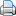 Право на изменение методички: Гордиец Анастасия Викторовна▲ Передать правоЗагрузить методичку из XMLЗагрузить ФОС из другой методички (ТОЛЬКО ДЛЯ СКОПИРОВАННЫХ МЕТОДИЧЕК)АВТОРЫ МЕТОДИЧКИ+ АвторГордиец Анастасия Викторовна ✖ОСНОВНЫЕ ДАННЫЕУтверждено: 19 июня 2012; Протокол № 11Разновидность занятия: демонстрацияМетоды обучения: объяснительно-иллюстративный ✖, репродуктивный ✖, метод проблемного изложения ✖, частично-поисковый (эвристический) ✖, исследовательский ✖Значение темы (актуальность изучаемой проблемы): Неотложные состояния у детей занимают одно из центральных мест среди всех разделов клинической педиатрии. Каждый врач-педиатр должен владеть основательными знаниями и умениями, касающимися оказания неотложной помощи ребенку при критических состояниях, тяжелых заболеваниях и несчастных случаях.ЗНАТЬ+ Добавитьдеонтологические, морально- этические нормы и правила и принципы профессионального врачебного поведения, права пациента и врача, взаимоотношения « врач-пациент», «врач-родители» ✖правила ведения типовой учетно-отчетной медицинской документации в медицинских организациях ✖анатомические особенности строения и физиологические особенности функционирования органов и систем в зависимости от возрастного критерия, их регуляция и саморегуляция при воздействии с внешней средой в норме и при патологических процессах, а также современные методики диагностики функционального состояния органов и систем функциональные системы организма детей и подростков ✖современные методы, средства, необходимые медицинские изделия, способы проведения лечебных мероприятий при оказании медицинской помощи в соответствии с порядками оказания медицинской помощи детям и подросткам ✖методику сбора информации у детей и их родителей (законных представителей); методику осмотра детей; современные методы клинической и параклинической диагностики основных нозологических форм и патологических состояний у детей; медицинские показания к использованию современных методов лабораторной и инструментальной диагностики заболеваний у детей и подростков ✖современную классификацию, клиническую симптоматику основных заболеваний и пограничных состояний детского возраста, этиологию и патогенез соматических заболеваний у детей; клиническую картину состояний, требующих направления детей к врачам-специалистам; медицинские показания к использованию современных методов лабораторной и инструментальной диагностики заболеваний у детей; Международную статистическую классификацию болезней и проблем, связанных со здоровьем ✖Механизм действия основных групп лекарственных препаратов; медицинские показания и противопоказания к их применению; осложнения, вызванные их применением ✖Порядки оказания медицинской помощи детям. Стандарты медицинской помощи детям по заболеваниям. Клинические рекомендации (протоколы лечения) по вопросам оказания медицинской помощи детям Современные методы терапии основных соматических заболеваний и патологических состояний у детей Организацию и реализацию лечебного питания детей в зависимости от возраста и заболевания ✖Клиническую картину состояний, требующих неотложной помощи детям Принципы организации и проведения интенсивной терапии и реанимации при оказании медицинской помощи в амбулаторных условиях и в стационарных условиях ✖Алгоритмы первой врачебной помощи при наиболее часто встречающихся угрожающих жизни состояниях у детей и подростков. Показания для госпитализации больных детей и подростков. ✖Алгоритмы оказания первой врачебной помощи в случае возникновения внезапных острых состояний не сопровождающихся угрозой жизни пациента. ✖противоэпидемические мероприятия, защиту населения в очагах особо опасных инфекций, при ухудшении радиационной обстановки и стихийных бедствиях Эпидемиологию инфекционных, паразитарных и неинфекционных заболеваний у подростков, осуществление противоэпидемических мероприятий, защиту населения в очагах особо опасных инфекций, при ухудшении радиационной обстановки и стихийных бедствиях мероприятия ✖УМЕТЬ+ ДобавитьФормулировка клинического диагноза, объёма дополнительных исследований для уточнения диагноза; ✖ВЛАДЕТЬ+ ДобавитьКлиническое обследование пациента различного возраста (осмотр, пальпация, аускультация, измерение артериального давления, определение характеристик пульса, частоты дыхания) ✖Анализ ведения медицинской документации врача первичного звена. Провести экспертную оценку истории развития ребенка 1 года. ✖МЕСТО ПРОВЕДЕНИЯ И ОСНАЩЕНИЕ ЗАНЯТИЯ+ ДобавитьВесы детские электронные ✖Калипер ✖Комплект методических указаний для аудиторной, для самостоятельной работы студентов ✖Комплект раздаточных материалов ✖Комплект раздаточных материалов ✖Комплект фантомов и муляжей по отработке практических навыков ✖Методические пособия, разработанные сотрудниками кафедры; монографии ✖Методические разработки для преподавателя ✖Набор нормативных документов ✖Ростомер детский ✖Сантиметровые ленты ✖Стетофонендоскоп ✖ХРОНОКАРТАДобавитьКопировать из...Загрузить из шаблонаАННОТАЦИЯ▲ РедактироватьСовременные подходы к СЛР у детей(Далее цитирование по «Клиническим рекомендациям по сердечно-легочной реанимации» (М., 27.10.2014г., рекомендованы Российским национальным советом по реанимации и объединением детских анестезиологов и реаниматологов России. составители: В.Л. АЙЗЕНБЕРГ, Ю.С. АЛЕКСАНДРОВИЧ, В.Г. АМЧЕСЛАВСКИЙ, Ю.В. ЖИРКОВА, А.Н. КУЗОВЛЕВ, В.В. ЛАЗАРЕВ, А.У. ЛЕКМАНОВ, П.И. МИРОНОВ, В.В. МОРОЗ, И.Ф. ОСТРЕЙКОВ, К.В. ПШЕНИСНОВ, А.И. САЛТАНОВ, Е.А. СПИРИДОНОВА, С.М. СТЕПАНЕНКО, Л.Е. ЦЫПИН, А.Н. ШМАКОВ)Ранние признаки биологической смерти:Стойкое отсутствие сердечной деятельности, кровообращения и дыхания в течение 30 и более минут.Помутнение роговицы и зрачка, образование треугольников высыхания (пятен Лярше).Появление симптома «кошачьего глаза» (при сдавлении глазного яблока зрачок трансформируется в вертикальную веретенообразную щель).Достоверные признаки биологической смерти:Снижение температуры тела (1 градус через каждый час после наступления смерти) становится достоверным через 2-4 часа и позже.Трупные пятна – начинают формироваться через 2-4 часа после остановки сердца и кровообращения.Трупное окоченение (посмертное сокращение скелетных мышц "сверху-вниз" – появляется через 2-4 часа после остановки кровообращения, достигает максимума к концу первых суток и самопроизвольно проходит на 3-4 сутки.Совокупность признаков, позволяющая констатировать биологическую смертьдо появления достоверных признаков:Отсутствие сердечной деятельности, кровообращения и дыхания в течение 30 и более минут в условиях нормальной температуры окружающей среды.Двусторонний мидриаз с отсутствием фотореакции, в сочетании с помутнением роговицы и зрачка.Мышечная атония и полная арефлексия (отсутствие всех рефлексов с уровня ствола и полушарий мозга).Симптом "кошачьего" глаза - появляется через 10-15 минут после смерти.Наличие посмертного гипостаза в отлогих частях тела (через 1-2 часа после смерти).Указанные признаки не являются основанием для констатации биологической смерти при их возникновении в условиях глубокого охлаждения (температура тела +32°С) или на фоне действия угнетающих центральную нервную систему лекарственных средств.Исходный уровень знаний (компетенции на входе)ИЗОБРАЖЕНИЯ ДЛЯ АННОТАЦИИ+ Изображение
Ссылка: http://krasgmu.ru/umkd_files/metod/1_uch._posobie_6_ped._neotlozhnaya_pomosch_detyam_i_podrostkam._gordiets,_galaktionova..doc
✖ Изображение
Ссылка: http://krasgmu.ru/umkd_files/metod/1_1463404624_listy_ekspertnoy_otsenki_dlya_ii_etapa_gia_spetsialnost_pediatriya__2016.pdf
✖ ИзображениеВОПРОСЫ ПО ТЕМЕ ЗАНЯТИЯ+ Выбрать из базы | + Ввести новый вопрос | ▲ Упорядочить нумерацию1. ▲ Критерии диагностики осложнений при ОРИ (лихорадка, гипертермический синдром, круп, синдром Рея (Рейе), гемолитико-уремический синдром (синдром Гассера)). ✖ ▲Позицию+ Вопрос/Ответ2. ▲ Знать шкалу Уэстли (в баллах), карту мониторинга клинических симптомов крупа на этапах госпитализации, систему «светофора» (NICE, 2013) для оценки риска тяжелых состояний/осложнений у ребенка с лихорадкой. ✖ ▲ Позицию+ Вопрос/Ответ3. ▲ Опорно-диагностические критерии синдрома Рея, ГУС, принципы лечения больных с синдромом Рея и ГУС на догоспитальном этапе. Неблагоприятные прогностические критерии ГУС. ✖ ▲ Позицию+ Вопрос/Ответ4. ▲ Алгоритмы оказания неотложной помощи с осложнениями ОРИ на догоспитальном этапе. ✖ ▲ Позицию+ Вопрос/Ответ5. ▲ Опорно-диагностические критерии МИ. ✖ ▲ Позицию+ Вопрос/Ответ6. ▲ Неотложная терапия генерализованных форм МИ на догоспитальном этапе. ✖ ▲ Позицию+ Вопрос/Ответ7. ▲ Показание и противопоказание к проведению вакцинации. ✖ ▲ Позицию+ Вопрос/Ответ8. ▲ Знать основные понятия и определения: поствакцинальный период, поствакцинальная реакция, поствакцинальное осложнение. ✖ ▲ Позицию+ Вопрос/Ответ9. ▲ Вакцинация особых групп детей ✖ ▲ Позицию+ Вопрос/Ответ10. ▲ Предупреждение поствакцинальных осложнений. ✖ ▲ Позицию+ Вопрос/Ответ11. ▲ Неблагоприятные события в поствакцинальном периоде, подлежащие регистрации ✖ ▲ Позицию+ Вопрос/Ответ12. ▲ Тактика врача при возникновении у детей поствакцинальных реакций и осложнений. ✖ ▲ Позицию+ Вопрос/Ответ13. ▲ Принципы оказания неотложной помощи на догоспитальном этапе при поствакцинальных реакциях и осложнениях. ✖ ▲ Позицию+ Вопрос/Ответ14. ▲ 7. Этиопатогенез и клинические проявления следующих поствакцинальных осложнений: а) гипертермического синдрома б) судорожного синдрома в) анафилактического шока г) острой дыхательной недостаточности д) острой сердечно-сосудистой недостаточности е) менингоэнцефалита ✖ ▲ Позицию+ Вопрос/Ответ15. ▲ Перечень лекарственных средств и медицинских предметов для оказания медицинской помощи на дому педиатром. ✖ ▲ Позицию+ Вопрос/Ответ16. ▲ Укладка для оказания первой помощи в сельских поселениях, лицами, имеющими соответствующую подготовку. ✖ ▲ Позицию+ Вопрос/Ответ17. ▲ Оснащение автомобилей скорой медицинской помощи педиатрических бригад (линейной бригады и бригады анестезиологии-реанимации). ✖ ▲ Позицию+ Вопрос/Ответ18. ▲ Ранние признаки биологической смерти, достоверные признаки биологической смерти, совокупность признаков, позволяющая констатировать биологическую смерть до появления достоверных признаков. ✖ ▲ Позицию+ Вопрос/Ответ19. ▲ Базовая сердечно-легочная реанимация (неинвазивная искусственная вентиляция легких (методики «рот в рот», «рот в нос») и компрессии грудной клетки (КГК). ✖ ▲ Позицию+ Вопрос/Ответ20. ▲ Расширенная СЛР (инвазивные методики обеспечения свободной проходимости дыхательных путей и ИВЛ включают эндотрахеальную интубацию или крикотиреотомию (коникотомию) и вентиляцию ручным самораздувающимся мешком (мешком Амбу) или аппаратом ИВЛ). Внутривенное, а при невозможности внутрикостное, эндотрахеальное введение медикаментов, экстренное наложение сердечно-легочного шунта и открытый массаж сердца. ✖ ▲ Позицию+ Вопрос/Ответ21. ▲ Этиология и патофизиология остановки кровообращения. ✖ ▲ Позицию+ Вопрос/Ответ22. ▲ Критерии диагностики остановки кровообращения. ✖ ▲ Позицию+ Вопрос/Ответ23. ▲ «Система ABC», система «САВ». ✖ ▲ Позицию+ Вопрос/Ответ24. ▲ Методика проведения СЛР у детей разных возрастов. ✖ ▲ Позицию+ Вопрос/Ответ25. ▲ Техника выполнения ИВЛ с помощью маски и самораздувающегося мешка типа Амбу. ✖ ▲ Позицию+ Вопрос/Ответ26. ▲ Дефибрилляция. ✖ ▲ Позицию+ Вопрос/Ответ27. ▲ Обеспечение сосудистого доступа при расширенной СЛР. Эндотрахеальный способ введения лекарств. Внутрикостный доступ введения лекарств. Лекарственные средства, используемые при расширенной СЛР. ✖ ▲ Позицию+ Вопрос/Ответ28. ▲ Мониторинг эффективности проводимых реанимационных мероприятий. Прекращение СЛР. ✖ ▲ Позицию+ Вопрос/Ответ29. ▲ Ошибки при проведении СЛР. ✖ ▲ Позицию+ Вопрос/Ответ30. ▲ Признаки синдрома дыхательной недостаточности. ✖ ▲ Позицию+ Вопрос/Ответ31. ▲ Диагностистика инородных тел трахеи и бронхов. ✖ ▲ Позицию+ Вопрос/Ответ32. ▲ Признаки острой сердечно-сосудистой недостаточности. ✖ ▲ Позицию+ Вопрос/Ответ33. ▲ Алгоритмы оказания неотложной помощи ребенку с инородным телом дыхательных путей (прием Хаймлиха, коникотомия, ИВЛ). ✖ ▲ Позицию+ Вопрос/Ответ34. ▲ Алгоритмы оказания неотложной помощи ребенку при острой дыхательной недостаточности (лекарственная терапия, использование небулайзера, установка воздуховода, ИВЛ, подача кислорода). ✖ ▲ Позицию+ Вопрос/Ответ35. ▲ Алгоритмы оказания неотложной помощи ребенку при острой сердечно-сосудистой недостаточности (лекарственная терапия, КГК, ИВЛ, дефибрилляция). ✖ ▲ Позицию+ Вопрос/Ответ36. ▲ Диагностика, тактика, первая врачебная помощь педиатра при нарушениях функции ЦНС: расстройство сознания, судорожный синдром, синдром острой внутричерепной гипертензии. ✖ ▲ Позицию+ Вопрос/Ответ37. ▲ Диагностика, тактика, первая врачебная помощь педиатра при аллергических состояниях у детей. ✖ ▲ Позицию+ Вопрос/Ответ38. ▲ Диагностика острых отравлений у детей и подростков. ✖ ▲ Позицию+ Вопрос/Ответ39. ▲ Тактика врача при острых отравлениях у детей и подростков. ✖ ▲ Позицию+ Вопрос/Ответ40. ▲ Номенклатурные документы и медицинская документация при острых отравлениях у детей и подростков. ✖ ▲ Позицию+ Вопрос/Ответ41. ▲ Диагностика и лечение неотложных состояний, обусловленных несчастными случаями у детей: электротравма, утопление, отморожения, ожоги. Лечение укусов насекомых, змей и животных ✖ ▲ Позицию+ Вопрос/ОтветТЕСТОВЫЕ ЗАДАНИЯ ПО ТЕМЕ С ЭТАЛОНАМИ ОТВЕТОВ+ Выбрать из базы | + Ввести новый вопрос | ▲ Упорядочить нумерацию1. ▲ НАИБОЛЕЕ ВАЖНЫЙ ДИАГНОСТИЧЕСКИЙ ПРИЗНАК МЕНИНГОКОКЦЕМИИ ✖ ▲ Позицию+ Вопрос/ОтветОтвет 1: острейшее начало, озноб и высокая температура; ▲ ✖Ответ 2: бледность и цианоз кожных покровов; ▲ ✖Ответ 3: геморрагическая сыпь; ▲ ✖Ответ 4: увеличение печени и селезенки; ▲ ✖Ответ 5: ригидность мышц затылка; ▲ ✖2. ▲ СПЕЦИФИЧЕСКИМИ ОСЛОЖНЕНИЯМИ ПРИ ГРИППЕ ЯВЛЯЮТСЯ ✖ ▲ Позицию+ Вопрос/ОтветОтвет 1: сегментарный отек легких; ▲ ✖Ответ 2: бронхит; ▲ ✖Ответ 3: геморрагический синдром; ▲ ✖Ответ 4: трахеит; ▲ ✖Ответ 5: ларингит, тонзиллит; ▲ ✖3. ▲ НАИБОЛЕЕ ЧАСТЫЕ ПРИЧИНЫ РАЗВИТИЯ ГИПЕРТЕРМИЧЕСКОГО СИНДРОМА ✖ ▲ Позицию+ Вопрос/ОтветОтвет 1: инфекционные заболевания; ▲ ✖Ответ 2: травмы; ▲ ✖Ответ 3: перегревание; ▲ ✖Ответ 4: аутоиммунные заболевания; ▲ ✖Ответ 5: все вышеперечисленное; ▲ ✖4. ▲ ДЛЯ КУПИРОВАНИЯ ГИПЕРТЕРМИЧЕСКОГО СИНДРОМА ИСПОЛЬЗУЮТ ✖ ▲ Позицию+ Вопрос/ОтветОтвет 1: метамизол натрия, преднизолон; ▲ ✖Ответ 2: ацетилсалициловая кислота; ▲ ✖Ответ 3: ибупрофен или ацетаминофен; ▲ ✖Ответ 4: сочетание антипиретиков, спазмолитиков, антигистаминных препаратов; ▲ ✖Ответ 5: все перечисленное верно; ▲ ✖5. ▲ ПРЕПАРАТ ВЫБОРА ДЛЯ БАЗИСНОЙ ИНГАЛЯЦИОННОЙ ТЕРАПИИ ПРИ ВИРУСНОМ КРУПЕ ✖ ▲ Позицию+ Вопрос/ОтветОтвет 1: пульмикорт; ▲ ✖Ответ 2: атровент; ▲ ✖Ответ 3: беродуал; ▲ ✖Ответ 4: лазолван; ▲ ✖Ответ 5: адреналин; ▲ ✖6. ▲ ДОЗА ЛЕВОМИЦЕТИНА СУКЦИНАТА НАТРИЯ ПРИ ЛЕЧЕНИИ ГЕНЕРАЛИЗОВАННОЙ ФОРМЫ МЕНИНГОКОККОВОЙ ИНФЕКЦИИ СОСТАВЛЯЕТ ✖ ▲ Позицию+ Вопрос/ОтветОтвет 1: 25 мг/кг/сутки; ▲ ✖Ответ 2: 50 мг/кг/сутки; ▲ ✖Ответ 3: 100 мг/кг/сутки; ▲ ✖Ответ 4: 200 мг/кг/сутки; ▲ ✖Ответ 5: 300 мг/кг/сутки; ▲ ✖7. ▲ ДОЗА ПРЕДНИЗОЛОНА ДЛЯ ВВЕДЕНИЯ НА ДОГОСПИТАЛЬНОМ ЭТАПЕ ПРИ МЕНИНГОКОКЦЕМИИ С СШ III СТ. ✖ ▲ Позицию+ Вопрос/ОтветОтвет 1: 3 мг/кг; ▲ ✖Ответ 2: 5 мг/кг; ▲ ✖Ответ 3: 10 мг/кг; ▲ ✖Ответ 4: 20 мг/кг; ▲ ✖Ответ 5: 30 мг/кг; ▲ ✖8. ▲ ОСНОВНЫМ МЕНИНГЕАЛЬНЫМ СИМПТОМОМ У ДЕТЕЙ ДО 1 ГОДА ЯВЛЯЕТСЯ ✖ ▲ Позицию+ Вопрос/ОтветОтвет 1: верхний симптом Брудзинского; ▲ ✖Ответ 2: нижний симптом Брудзинского; ▲ ✖Ответ 3: симптом Кернига; ▲ ✖Ответ 4: выбухание и пульсация большого родничка; ▲ ✖Ответ 5: ригидность мышц затылка; ▲ ✖9. ▲ РЕБЕНКА, С ВПЕРВЫЕ ВЫЯВЛЕННОЙ ЧАСТОЙ ЭКСТРАСИСТОЛИЕЙ СЛЕДУЕТ ✖ ▲ Позицию+ Вопрос/ОтветОтвет 1: оставить дома, назначить постельный режим и лечение; ▲ ✖Ответ 2: ограничить физические нагрузки; ▲ ✖Ответ 3: направить на консультацию к неврологу; ▲ ✖Ответ 4: госпитализировать для обследования; ▲ ✖Ответ 5: направить на санаторно-курортное лечение; ▲ ✖10. ▲ НЕОБХОДИМОСТЬ 30-МИНУТНОГО НАБЛЮДЕНИЯ ЗА ПРИВИТЫМИ В КАБИНЕТЕ ИММУНОПРОФИЛАКТИКИ СВЯЗАНА С РАЗВИТИЕМ ✖ ▲ Позицию+ Вопрос/ОтветОтвет 1: немедленных реакций; ▲ ✖Ответ 2: местных реакций; ▲ ✖Ответ 3: общих реакций; ▲ ✖Ответ 4: реакций со стороны ССС; ▲ ✖Ответ 5: реакций со стороны ЦНС; ▲ ✖СИТУАЦИОННЫЕ ЗАДАЧИ ПО ТЕМЕ С ЭТАЛОНАМИ ОТВЕТОВ+ Выбрать из базы | + Ввести новый вопрос | ▲ Упорядочить нумерацию1. ▲ Вызов скорой помощи к мальчику 6 месяцев с кровотечением из нижней десны, возникшем при прорезывании зубов. Из анамнеза известно, что дедушка по линии матери и дядя страдают повышенной кровоточивостью. Ребенок госпитализирован в детское отделение. Анализ крови: гемоглобин – 103 г/л, эритроциты – 3,6х1012 /л, лейкоциты – 6,2х109 /л, тромбоциты – 210х109 /л, СОЭ – 22 мм/час. Свертываемость крови по Ли-Уайту – 19 мин. Уровень фактора VIII в плазме – 3%. ✖ ▲ Позицию+ Вопрос/ОтветВопрос 1: О чем можно думать?;Вопрос 2: Принципы профилактики;Вопрос 3: Принципы профилактики;Вопрос 4: План неотложных мероприятий;Вопрос 5: Методы остановки носового кровотечения (пальцевое прижатие, прямая тампонада);Ответ 1: Гемофилия, постгеморрагическая анемия; ▲ ✖Ответ 2: Охранительный режим, профилактика травматизма, подкожные инъекции, регулярное получение доз криопреципитата.; ▲ ✖Ответ 3: Прогноз неблагоприятный, заболевание наследственное, способов излечения нет, лечение симптоматическое и патогенетическое.; ▲ ✖Ответ 4: Местно холод, гемостатики, осмотр стоматолога, введение криопреципитата, плазмы. Обследование ребенка, взятие его на диспансерный учет.; ▲ ✖Ответ 5: 5. Методы остановки носового кровотечения:  Создать спокойную обстановку, успокоить ребенка.  Усадить ребенка, слегка наклонив голову вперед или уложить на бок без подушки.  Прижать пальцем крыло носа к перегородке со стороны кровотечения на 2-3 минуты.  Наложить холод на переносицу – кусок ткани, смоченный холодной водой, пузырь со льдом.  В кровоточащую половину носа ввести ватный тампон или марлевую турунду, смоченные: 3% р-ром перекиси водорода или сосудосуживающими каплями (адреналин, нафтизин) или 5-10% р-ром кальция хлорида  Гемостатическая губка с тромбином, адроксон.  Передняя тампонада носа.  При необходимости кровеостанавливающие средства в/в.  Если АД высокое, снизить его.; ▲ ✖2. ▲ При дорожно-транспортном происшествии пострадал Саша Т., в возрасте 10 лет. Бригадой скорой помощи у ребенка была констатирована клиническая смерть. ✖ ▲ Позицию+ Вопрос/ОтветВопрос 1: Какие признаки свидетельствуют о наступлении клинической смерти?;Вопрос 2: Какие признаки свидетельствуют о наступлении биологической смерти?;Вопрос 3: Изложите алгоритм реанимационных мер по оживлению ребенка 10 лет, находящегося в состоянии клинической смерти.;Вопрос 4: Проведите непрямой массаж сердца на фантоме.;Вопрос 5: Рассчитайте дозу адреналина для в/венного введения ребенку.;Ответ 1: Для установления факта клинической смерти достаточно трех признаков:  Потеря сознания.  Отсутствие дыхания или подвздохи.  Отсутствие пульса на сонных артериях.; ▲ ✖Ответ 2: Достоверные признаки биологической смерти.  Трупные пятна - начинают формироваться через 2-4 часа после остановки сердца.  Трупное окоченение - проявляется спустя 2-4 часа после прекращения кровообращения, достигает максимума к концу первых суток и самопроизвольно проходит на 3-4 сутки. Совокупность признаков, позволяющая констатировать биологическую смерть до появления достоверных признаков  Отсутствие сердечной деятельности (нет пульса на сонных артериях, тоны сердца не выслушиваются, нет биоэлектрической активности сердца).  Время отсутствия сердечной деятельности достоверно установлено более 30 минут (в условиях нормотермии).  Отсутствие дыхания.  Максимальное расширение зрачков и отсутствие их реакции на свет.  Отсутствие роговичного рефлекса.  Наличие посмертного гипостаза (гипостатических пятен) в отлогих частях тела.; ▲ ✖Ответ 3: Алгоритм СЛР; ▲ ✖Ответ 4: Алгоритм СЛР; ▲ ✖Ответ 5: 0,1% р-р адреналина 1 мл развести в 10 мл гепертонического раствора, ввести в/венно струйно (толчком).; ▲ ✖3. ▲ Бригада скорой помощи вызвана к мальчику 5 лет. Ребенок, оставленный без присмотра матери опрокинул на себя кипяток с плиты. При осмотре: ребенок в сознании, психомоторное возбуждение, крик. На коже лица, шеи и правой руки небольшие участки гиперемии. Местами отмечается гибель эпидермиса с образованием пузырей. При прикосновении ватным шариком к поврежденной поверхности - резкая боль, частота дыхания 28 в минуту. Пульс хорошего наполнения и напряжения с частотой 115 уд/мин. АД 100/50 мм рт. ст. ✖ ▲ Позицию+ Вопрос/ОтветВопрос 1: Ваш предположительный синдромный диагноз?;Вопрос 2: Тактика?;Вопрос 3: Неотложная помощь?;Вопрос 4: Покажите на фантоме правила наложения асептической повязки на рану.;Вопрос 5: Рассчитайте дозу наркотического обезболивающего средства (1% р-р промедола) для в/мышечной инъекции.;Ответ 1: Термический ожог (кипяток) лица, шеи, правой руки 2 степени.; ▲ ✖Ответ 2: Госпитализация в ожоговое отделение.; ▲ ✖Ответ 3: Обеспечение проходимости дыхательных путей при их ожоге. Определение адекватности кровообращения. Обезболивание: анальгин 10-15 мг/кг внутримышечно, трамал 1-2 мг/кг (промедол 1% - 0,1 мл/год жизни) внутримышечно. От возбуждения ввести реланиум 1 мл. Ожоги обрызгать аэрозолью лидокаина, накрыть асептической повязкой.; ▲ ✖Ответ 4: Основной принцип - остановить процесс. Снять одежду, которая соприкасается с ожоговой поверхностью (после прове¬дения обезболивания). Промывание ожоговых ран проточной водой (5-10 мин). Закрыть рану салфетками (стерильной пеленкой), смоченными смесью фурациллина и 0,25% новокаина в соотношении 1:1. При отсутствии растворов рану за¬крыть стерильным материалом (пеленкой, полотенцем, салфеткой и т.д.). При ожогах глаз промывание лучше производить изотоническим раствором, по¬сле чего закапать в глаза местные анестетики. При ожогах дыхательных путей обязательно введение кортикостероидов (преднизолон 2-3 мг/кг внутримышечно).; ▲ ✖Ответ 5: 1% р-р промедола 0,1 мл/год жизни = 0,5 мл в/мышечно.; ▲ ✖4. ▲ Вызов бригады «Скорой помощи» к мальчику 15 лет. При самостоя-тельном спуске с горы зимой получил травму ноги, в связи с чем, ночь провел вне лыжной базы, найден спасателем утром. При осмотре: резко заторможен. Температура тела - 32°С. Кожные покровы и слизистые оболочки бледные. Мышечная дрожь. Одышка. Частота дыхания 36 в минуту. Дыхание везикулярное, хрипов нет. Тоны сердца - ритмичные, приглушены. Пульс - 120 ударов в мин., АД- 80/50 мм рт.ст. Живот мягкий, безболезненный, печень у края реберной дуги. Деформация и гематома в нижней трети правой голени. Отек и затверде¬ние тканей в области обеих ступней с потерей чувствительности. ✖ ▲ Позицию+ Вопрос/ОтветВопрос 1: Ваш диагноз?;Вопрос 2: Перечислить признаки шока.;Вопрос 3: Неотложные мероприятия.;Вопрос 4: Условия транспортировки.;Вопрос 5: Провести транспортную иммобилизацию нижней конечности с помощью пневматических шин на фантоме.;Ответ 1: Закрытый перелом в нижней трети правой голени. Переохлаждение. Ступор. Шок 2 степени. Обморожение ступней.; ▲ ✖Ответ 2: Основные симптомы шока:  Холодная, бледная, влажная кожа.  Симптом “белого пятна” - замедленное наполнение капилляров кожи после их сдавления (более 2 секунд).  Тахикардия.  Вначале возбуждение, потом заторможенность.  Снижение систолического АД100 мм рт.ст.  Уменьшение пульсового давления 20 мм рт.ст.  Снижение диуреза (олиго- или анурия).; ▲ ✖Ответ 3: Постепенное согревание ребенка в ванне. Теплая инфузионная терапия. Адреналин. Иммобилизация конечности. Срочная госпитализация в травматологическое детское отделение.; ▲ ✖Ответ 4: Лежа на носилках, укутать в теплое сухое белье, одеяла.; ▲ ✖Ответ 5: В/венное капельное введение теплых р-ров, наложить на правую конечность пневматическую шину.; ▲ ✖5. ▲ Вызов скорой помощи в бассейн к мальчику 3 лет, с проявлением острой дыхательной недостаточности. Из анамнеза известно, что ребенок вместе со своим старшим братом были в бассейне. Старший брат увидел, что мальчика нет на берегу. Оказалось, что ребенок спрыгнул в воду и утонул. Были приняты меры, ребенка быстро достали из воды оказали первичную реанимацию и вызвали скорую помощь. ✖ ▲ Позицию+ Вопрос/ОтветВопрос 1: Поставьте клинический диагноз.;Вопрос 2: Проведите обоснование диагноза, с оценкой факторов, которые могут повлиять на тактику ведения данного ребенка.;Вопрос 3: Какие дополнительные исследования необходимо провести?;Вопрос 4: Ваши неотложные мероприятия.;Вопрос 5: Покажите технику применения ротоглоточного воздуховода для ИВЛ.;Ответ 1: Утопление в пресной воде.; ▲ ✖Ответ 2: Необходимо четко определиться в какой воде произошло утопление: в пресной или соленной, холодной или горячей. Эти факторы помогут определить последующие осложнения.; ▲ ✖Ответ 3: R- снимок грудной клетки, клинический анализ крови, газы крови, КОС, анализ крови на свободный гемоглобин.; ▲ ✖Ответ 4: Перевод на ИВЛ как можно быстрее, подключение инотропной стимуляции Добутамин 5-10мкг/кг/мин., или Дофамин 10-20мкг/кг/мин. Контроль за АД, диурезом. Срочная госпитализация в ОРИТ.; ▲ ✖Ответ 5: Ротоглоточный воздуховод:  Используется у пациентов с угнетенным сознанием (шкала Глазго менее 8 баллов) для предотвращения западения корня языка, используется для предотвращения аспирации желудочного содержимого и западения корня языка у пациента в коме.  Размер воздуховода определяется расстоянием от мочки уха пациента до угла рта.  Перед введением воздуховода проверьте ротовую полость больного на предмет инородных тел.  Возьмите воздуховод в руки так, чтобы изгиб смотрел кривизной вниз, к языку, отверстие воздуховода - вверх, к небу.  Введя воздуховод приблизительно на половину длины, поверните его на 180 и продвиньте вперед, пока фланцевый конец не упрется в губы.  Не использовать при кровотечении из верхних дыхательных путей.  Не извлекать у пациента, находящегося без сознания, не проведя предварительно интубацию трахеи.; ▲ ✖Примерная тематика НИРС по теме+ Выбрать из базы | + Ввести новый▲ 1. Основы законодательства РФ по охране материнства и детства. Правовые аспекты работы врача педиатра амбулаторного звена ✖▲ 2. Критические состояния в педиатрии ✖▲ 3. Роль семьи в формировании здоровья детей и подростков ✖ЛИТЕРАТУРА+ ДобавитьОсновная литература

Поликлиническая и неотложная педиатрия [Электронный ресурс] : учебник / ред. А. С. Калмыкова. - М. : ГЭОТАР-Медиа, 2013. - 896 с. : ил. - ISBN 9785970426487 ✖

Поликлиническая и неотложная педиатрия [Электронный ресурс] : учебник / ред. А. С. Калмыкова. - М. : ГЭОТАР-Медиа, 2013. - 896 с. : ил. - ISBN 9785970426487 ✖Дополнительная литература616-053.2
Д38
Детские болезни : учеб. для мед. вузов / ред. А. А. Баранов. - 2-е изд., испр. и доп. - М. : ГЭОТАР-Медиа, 2012. - 1008 с : ил. + CD. - ISBN 9785970411162 : 1281.00 ✖616-053.2
Д38
Детские болезни : учеб. для мед. вузов / ред. А. А. Баранов. - 2-е изд., испр. и доп. - М. : ГЭОТАР-Медиа, 2012. - 1008 с : ил. + CD. - ISBN 9785970411162 : 1281.00 ✖616-053.2
П50
Поликлиническая и неотложная педиатрия : учебник / ред. А. С. Калмыкова. - М. : ГЭОТАР-Медиа, 2013. - 895 с. : ил. - ISBN 9785970426487 : 1080.00 ✖

Цыбулькин, Э. К.
Неотложная педиатрия. Алгоритмы диагностики и лечения [Электронный ресурс] / Э. К. Цыбулькин. - М. : ГЭОТАР-Медиа, 2012. - 160 с. : ил. - (Б-ка врача-специалиста). ✖

Цыбулькин, Э. К.
Неотложная педиатрия. Алгоритмы диагностики и лечения [Электронный ресурс] / Э. К. Цыбулькин. - М. : ГЭОТАР-Медиа, 2012. - 160 с. : ил. - (Б-ка врача-специалиста). ✖

Учайкин, В. Ф.
Неотложные состояния в педиатрии [Электронный ресурс] : практ. рук. / В. Ф. Учайкин, В. П. Молочный. - М. : ГЭОТАР-Медиа, 2013. - 256 с. : ил. ✖

Учайкин, В. Ф.
Неотложные состояния в педиатрии [Электронный ресурс] : практ. рук. / В. Ф. Учайкин, В. П. Молочный. - М. : ГЭОТАР-Медиа, 2013. - 256 с. : ил. ✖

Педиатрия [Электронный ресурс] : нац. рук. : крат. изд. / гл. ред. А. А. Баранов. - М. : ГЭОТАР-Медиа, 2014. - 768 с. : ил. ✖

Педиатрия [Электронный ресурс] : нац. рук. : крат. изд. / гл. ред. А. А. Баранов. - М. : ГЭОТАР-Медиа, 2014. - 768 с. : ил. ✖616-053.2
Г68
Гордиец, А. В.
Поликлиническая педиатрия. Неотложная помощь детям и подросткам на догоспитальном этапе [Электронный ресурс] : учеб. пособие для студентов, обучающихся по специальности 060103 - Педиатрия (очная форма обучения) / А. В. Гордиец, М. Ю. Галактионова ; Красноярский медицинский университет. - Красноярск : КрасГМУ, 2015. - 77 с. ✖616-053.2
Г68
Гордиец, А. В.
Поликлиническая педиатрия. Неотложная помощь детям и подросткам на догоспитальном этапе [Электронный ресурс] : учеб. пособие для студентов, обучающихся по специальности 060103 - Педиатрия (очная форма обучения) / А. В. Гордиец, М. Ю. Галактионова ; Красноярский медицинский университет. - Красноярск : КрасГМУ, 2015. - 77 с. ✖

Шайтор, В. М.
Скорая и неотложная медицинская помощь детям [Электронный ресурс] : крат. рук. для врачей / В. М. Шайтор. - 2-е изд., испр. и доп. - М. : ГЭОТАР-Медиа, 2016. ✖Электронные ресурсыФедеральные клинические рекомендации по оказанию медицинской помощи пациентам детского возраста с различными патологическими состояниями ✖Американская академия педиатрии ✖Видео лекции Союза педиатров России ✖Медицинский портал для врачей (видеолекции) ✖Клинические рекомендации Российской гастроэнтерологической ассоциации ✖Официальный сайт компании КонсультантПлюс ✖Федеральная служба по надзору в сфере защиты прав потребителей и благополучия человека ✖Здоровая Россия ✖п/пЭтапы практического занятияПродолжительность (мин.)Содержание этапа и оснащенность1▲ Организация занятия ✖5.00Проверка посещаемости и внешнего вида обучающихся2▲ Формулировка темы и целей ✖5.00Озвучивание преподавателем темы и ее актуальности, целей занятия3▲ Контроль исходного уровня знаний и умений ✖20.00Тестирование, индивидуальный устный или письменный опрос, фронтальный опрос.4▲ Раскрытие учебно-целевых вопросов по теме занятия ✖10.00Инструктаж обучающихся преподавателем (ориентировочная основа деятельности)5▲ зачет по практически навыкам оказания неотложной помощи детям. ✖70.00Муляжи, фантомы, чек-листы.6▲ Итоговый контроль знаний (письменно или устно) ✖45.00ситуационные задачи7▲ Подведение итогов успеваемости по дисциплине. ✖5.00журналы успеваемости. лекционный журнал, журнал отработок.№№КомпетенцииКафедры1Анатомо-физиологические особенностидетей и подростковАнатомия человека1Анатомо-физиологические особенностидетей и подростковПатологической физиологии1Анатомо-физиологические особенностидетей и подростковКурс пропедевтики детских болезней2Механизм действия различных групп лекарственных средствКлиническая фармакология3Неотложные состояния в детском возрасте. Проведение реанимационных мероприятий.Анестезиологии и реанимации4Принципы транспортной иммобилизацииХирургических болезней4Принципы транспортной иммобилизацииДетской хирургии5Неотложные состояния в детском возрасте.Детских болезней 1,25Неотложные состояния в детском возрасте.Терапии